Зарегистрировано в Минюсте России 20 августа 2014 г. N 33690МИНИСТЕРСТВО ОБРАЗОВАНИЯ И НАУКИ РОССИЙСКОЙ ФЕДЕРАЦИИПРИКАЗот 30 июля 2014 г. N 881ОБ УТВЕРЖДЕНИИФЕДЕРАЛЬНОГО ГОСУДАРСТВЕННОГО ОБРАЗОВАТЕЛЬНОГО СТАНДАРТАВЫСШЕГО ОБРАЗОВАНИЯ ПО НАПРАВЛЕНИЮ ПОДГОТОВКИ 15.06.01МАШИНОСТРОЕНИЕ (УРОВЕНЬ ПОДГОТОВКИ КАДРОВВЫСШЕЙ КВАЛИФИКАЦИИ)В соответствии с подпунктом 5.2.41 Положения о Министерстве образования и науки Российской Федерации, утвержденного постановлением Правительства Российской Федерации от 3 июня 2013 г. N 466 (Собрание законодательства Российской Федерации, 2013, N 23, ст. 2923; N 33, ст. 4386; N 37, ст. 4702; 2014, N 2, ст. 126; N 6, ст. 582; N 27, ст. 3776), и пунктом 17 Правил разработки, утверждения федеральных государственных образовательных стандартов и внесения в них изменений, утвержденных постановлением Правительства Российской Федерации от 5 августа 2013 г. N 661 (Собрание законодательства Российской Федерации, 2013, N 33, ст. 4377), приказываю:1. Утвердить прилагаемый федеральный государственный образовательный стандарт высшего образования по направлению подготовки 15.06.01 Машиностроение (уровень подготовки кадров высшей квалификации).2. Настоящий приказ вступает в силу с 1 сентября 2014 года.МинистрД.В.ЛИВАНОВПриложениеУтвержденприказом Министерства образованияи науки Российской Федерацииот 30 июля 2014 г. N 881ФЕДЕРАЛЬНЫЙ ГОСУДАРСТВЕННЫЙ ОБРАЗОВАТЕЛЬНЫЙ СТАНДАРТВЫСШЕГО ОБРАЗОВАНИЯУРОВЕНЬ ВЫСШЕГО ОБРАЗОВАНИЯПОДГОТОВКА КАДРОВ ВЫСШЕЙ КВАЛИФИКАЦИИНАПРАВЛЕНИЕ ПОДГОТОВКИ15.06.01 МАШИНОСТРОЕНИЕI. ОБЛАСТЬ ПРИМЕНЕНИЯНастоящий федеральный государственный образовательный стандарт высшего образования представляет собой совокупность требований, обязательных при реализации основных профессиональных образовательных программ высшего образования - программ подготовки научно-педагогических кадров в аспирантуре по направлению подготовки кадров высшей квалификации 15.06.01 Машиностроение (далее соответственно - программа аспирантуры, направление подготовки).II. ИСПОЛЬЗУЕМЫЕ СОКРАЩЕНИЯВ настоящем федеральном государственном образовательном стандарте используются следующие сокращения:ВО - высшее образование;УК - универсальные компетенции;ОПК - общепрофессиональные компетенции;ПК - профессиональные компетенции;ФГОС ВО - федеральный государственный образовательный стандарт высшего образования;сетевая форма - сетевая форма реализации образовательных программ.III. ХАРАКТЕРИСТИКА НАПРАВЛЕНИЯ ПОДГОТОВКИ3.1. Получение образования по программе аспирантуры допускается в образовательных организациях высшего образования, организациях дополнительного профессионального образования, научных организациях (далее - организация).3.2. Обучение по программе аспирантуры в организациях осуществляется в очной и заочной формах обучения.Объем программы аспирантуры составляет 240 зачетных единиц (далее - з.е.) вне зависимости от формы обучения, применяемых образовательных технологий, реализации программы аспирантуры с использованием сетевой формы, реализации программы аспирантуры по индивидуальному учебному плану, в том числе при ускоренном обучении.3.3. Срок получения образования по программе аспирантуры:в очной форме обучения, включая каникулы, предоставляемые после прохождения государственной итоговой аттестации, вне зависимости от применяемых образовательных технологий, составляет 4 года. Объем программы аспирантуры в очной форме обучения, реализуемый за один учебный год, составляет 60 з.е.;в заочной форме обучения, вне зависимости от применяемых образовательных технологий, увеличивается не менее чем на 6 месяцев и не более чем на 1 год (по усмотрению организации) по сравнению со сроком получения образования в очной форме обучения. Объем программы аспирантуры в заочной форме обучения, реализуемый за один учебный год, определяется организацией самостоятельно;при обучении по индивидуальному учебному плану, вне зависимости от формы обучения, устанавливается организацией самостоятельно, но не более срока получения образования, установленного для соответствующей формы обучения. При обучении по индивидуальному плану лиц с ограниченными возможностями здоровья организация вправе продлить срок не более чем на один год по сравнению со сроком, установленным для соответствующей формы обучения. Объем программы аспирантуры при обучении по индивидуальному плану не может составлять более 75 з.е. за один учебный год.3.4. При реализации программы аспирантуры организация вправе применять электронное обучение и дистанционные образовательные технологии.При обучении лиц с ограниченными возможностями здоровья электронное обучение и дистанционные образовательные технологии должны предусматривать возможность приема-передачи информации в доступных для них формах.3.5. Реализация программы аспирантуры возможна с использованием сетевой формы.3.6. Образовательная деятельность по программе аспирантуры осуществляется на государственном языке Российской Федерации, если иное не определено локальным нормативным актом организации.IV. ХАРАКТЕРИСТИКА ПРОФЕССИОНАЛЬНОЙ ДЕЯТЕЛЬНОСТИВЫПУСКНИКОВ, ОСВОИВШИХ ПРОГРАММУ АСПИРАНТУРЫ4.1. Область профессиональной деятельности выпускников, освоивших программу аспирантуры, включает:совокупность средств, способов и методов деятельности, направленных на теоретическую разработку и экспериментальное исследование проблем, связанных с созданием конкурентоспособной отечественной продукции, пополнение и совершенствование базы знаний, национальной технологической среды, ее безопасности, передачу знаний;выявление и обоснование актуальности проблем машиностроения, технологических машин и оборудования, их проектирования, прикладной механики, автоматизации технологических процессов и производств различного назначения, конструкторско-технологического обеспечения машиностроительных производств, мехатроники и робототехники, а также необходимости их решения на базе теоретических и экспериментальных исследований, результаты которых обладают новизной и практической ценностью, обеспечивающих их реализацию как на производстве, так и в учебном процессе;создание новых (на уровне мировых стандартов) и совершенствование действующих технологий изготовления продукции машиностроительных производств, различных средств их оснащения;разработку новых и совершенствование современных средств и систем автоматизации, технологических машин и оборудования, мехатронных и робототехнических систем, систем автоматизации управления, контроля и испытаний, методов проектирования, математического, физического и компьютерного моделирования продукции, технологических процессов и машиностроительных производств, средств и систем их конструкторско-технологического обеспечения на основе методов кинематического и динамического анализа, синтеза механизмов, машин, систем и комплексов;работы по внедрению комплексной автоматизации и механизации производственных процессов в машиностроении, способствующих повышению технического уровня производства, производительности труда, конкурентоспособности продукции, обеспечению благоприятных условий и безопасности трудовой деятельности;технико-экономическое обоснование новых технических решений, поиск оптимальных решений в условиях различных требований по качеству и надежности создаваемых объектов машиностроения.4.2. Объектами профессиональной деятельности выпускников, освоивших программу аспирантуры, являются:проектируемые объекты новых или модернизируемых машиностроительных производств различного назначения, их изделия, основное и вспомогательное оборудование, комплексы технологических машин и оборудования, инструментальная техника, технологическая оснастка, элементы прикладной механики, средства проектирования, механизации, автоматизации и управления, мехатронные и робототехнические системы;научно-обоснуемые производственные и технологические процессы машиностроительных производств, средства их технологического, инструментального, метрологического, диагностического, информационного и управленческого обеспечения;процессы, влияющие на техническое состояние объектов машиностроения;математическое моделирование объектов и процессов машиностроительных производств;синтезируемые складские и транспортные системы машиностроительных производств различного назначения, средства их обеспечения, технологии функционирования, средства информационных, метрологических и диагностических систем и комплексов;системы машиностроительных производств, обеспечивающие конструкторско-технологическую подготовку машиностроительного производства, управление им, метрологическое и техническое обслуживание;методы и средства диагностики, испытаний и контроля машиностроительной продукции, а также управления качеством изделий (процессов) на этапах жизненного цикла;программное обеспечение и его аппаратная реализация для систем автоматизации и управления производственными процессами в машиностроении.4.3. Виды профессиональной деятельности, к которым готовятся выпускники, освоившие программу аспирантуры:научно-исследовательская деятельность в области проектирования и функционирования машин, приводов, информационно-измерительного оборудования и технологической оснастки, мехатроники и робототехнических систем, автоматических и автоматизированных систем управления производственными и технологическими процессами, систем конструкторской и технологической подготовки производства, инструментальной техники, новых видов механической и физико-технической обработки материалов, информационного пространства планирования и управления предприятием, программ инновационной деятельности в условиях современного машиностроения;преподавательская деятельность по образовательным программам высшего образования.Программа аспирантуры направлена на освоение всех видов профессиональной деятельности, к которым готовится выпускник.V. ТРЕБОВАНИЯ К РЕЗУЛЬТАТАМ ОСВОЕНИЯ ПРОГРАММЫ АСПИРАНТУРЫ5.1. В результате освоения программы аспирантуры у выпускника должны быть сформированы:универсальные компетенции, не зависящие от конкретного направления подготовки;общепрофессиональные компетенции, определяемые направлением подготовки;профессиональные компетенции, определяемые направленностью (профилем) программы аспирантуры в рамках направления подготовки (далее - направленность программы).5.2. Выпускник, освоивший программу аспирантуры, должен обладать следующими универсальными компетенциями:способностью к критическому анализу и оценке современных научных достижений, генерированию новых идей при решении исследовательских и практических задач, в том числе в междисциплинарных областях (УК-1);способностью проектировать и осуществлять комплексные исследования, в том числе междисциплинарные, на основе целостного системного научного мировоззрения с использованием знаний в области истории и философии науки (УК-2);готовностью участвовать в работе российских и международных исследовательских коллективов по решению научных и научно-образовательных задач (УК-3);готовностью использовать современные методы и технологии научной коммуникации на государственном и иностранном языках (УК-4);способностью следовать этическим нормам в профессиональной деятельности (УК-5);способностью планировать и решать задачи собственного профессионального и личностного развития (УК-6).5.3. Выпускник, освоивший программу аспирантуры, должен обладать следующими общепрофессиональными компетенциями:способностью научно обоснованно оценивать новые решения в области построения и моделирования машин, приводов, оборудования, технологических систем и специализированного машиностроительного оборудования, а также средств технологического оснащения производства (ОПК-1);способностью формулировать и решать нетиповые задачи математического, физического, конструкторского, технологического, электротехнического характера при проектировании, изготовлении и эксплуатации новой техники (ОПК-2);способностью формировать и аргументировано представлять научные гипотезы (ОПК-3);способностью проявлять инициативу в области научных исследований, в том числе в ситуациях технического и экономического риска, с осознанием меры ответственности за принимаемые решения (ОПК-4);способностью планировать и проводить экспериментальные исследования с последующим адекватным оцениванием получаемых результатов (ОПК-5);способностью профессионально излагать результаты своих исследований и представлять их в виде научных публикаций, информационно-аналитических материалов и презентаций (ОПК-6);способностью создавать и редактировать тексты научно-технического содержания, владеть иностранным языком при работе с научной литературой (ОПК-7);готовностью к преподавательской деятельности по основным образовательным программам высшего образования (ОПК-8).5.4. При разработке программы аспирантуры все универсальные и общепрофессиональные компетенции включаются в набор требуемых результатов освоения программы аспирантуры.5.5. Перечень профессиональных компетенций программы аспирантуры организация формирует самостоятельно в соответствии с направленностью программы и (или) номенклатурой научных специальностей, по которым присуждаются ученые степени, утверждаемой Министерством образования и науки Российской Федерации <1>.--------------------------------<1> Подпункт 5.2.73(3) Положения о Министерстве образования и науки Российской Федерации, утвержденного постановлением Правительства Российской Федерации от 3 июня 2013 г. N 466 (Собрание законодательства Российской Федерации, 2013, N 23, ст. 2923; N 33, ст. 4386; N 37, ст. 4702; 2014, N 2, ст. 126; N 6, ст. 582; N 27, ст. 3776).VI. ТРЕБОВАНИЯ К СТРУКТУРЕ ПРОГРАММЫ АСПИРАНТУРЫ6.1. Структура программы аспирантуры включает обязательную часть (базовую) и часть, формируемую участниками образовательных отношений (вариативную). Это обеспечивает возможность реализации программ аспирантуры, имеющих различную направленность программы в рамках одного направления подготовки.6.2. Программа аспирантуры состоит из следующих блоков:Блок 1 "Дисциплины (модули)", который включает дисциплины (модули), относящиеся к базовой части программы, и дисциплины (модули), относящиеся к ее вариативной части.Блок 2 "Практики", который в полном объеме относится к вариативной части программы.Блок 3 "Научные исследования", который в полном объеме относится к вариативной части программы.(в ред. Приказа Минобрнауки России от 30.04.2015 N 464)Блок 4 "Государственная итоговая аттестация", который в полном объеме относится к базовой части программы и завершается присвоением квалификации "Исследователь. Преподаватель-исследователь".Структура программы аспирантурыТаблица6.3. Дисциплины (модули), относящиеся к базовой части Блока 1 "Дисциплины (модули)", в том числе направленные на подготовку к сдаче кандидатских экзаменов, являются обязательными для освоения обучающимся независимо от направленности программы аспирантуры, которую он осваивает.Набор дисциплин (модулей) вариативной части Блока 1 "Дисциплины (модули)" организация определяет самостоятельно в соответствии с направленностью программы аспирантуры в объеме, установленном настоящим ФГОС ВО.Программа аспирантуры разрабатывается в части дисциплин (модулей), направленных на подготовку к сдаче кандидатских экзаменов в соответствии с примерными программами, утверждаемыми Министерством образования и науки Российской Федерации <1>.--------------------------------<1> Пункт 3 Положения о присуждении ученых степеней, утвержденного постановлением Правительства Российской Федерации от 24 сентября 2013 г. N 842 "О порядке присуждения ученых степеней" (Собрание законодательства Российской Федерации, 2013, N 40, ст. 5074).6.4. В Блок 2 "Практики" входят практики по получению профессиональных умений и опыта профессиональной деятельности (в том числе педагогическая практика).Педагогическая практика является обязательной.Способы проведения практики:стационарная;выездная.Практика может проводиться в структурных подразделениях организации.Для лиц с ограниченными возможностями здоровья выбор мест прохождения практик должен учитывать состояние здоровья и требования по доступности.6.5. В Блок 3 "Научные исследования" входят научно-исследовательская деятельность и подготовка научно-квалификационной работы (диссертации) на соискание ученой степени кандидата наук.После выбора обучающимся направленности программы и темы научно-квалификационной работы (диссертации) набор соответствующих дисциплин (модулей) и практик становится обязательным для освоения обучающимся.(п. 6.5 в ред. Приказа Минобрнауки России от 30.04.2015 N 464)6.6. В Блок 4 "Государственная итоговая аттестация" входят подготовка к сдаче и сдача государственного экзамена, а также представление научного доклада об основных результатах подготовленной научно-квалификационной работы (диссертации), оформленной в соответствии с требованиями, устанавливаемыми Министерством образования и науки Российской Федерации <1>.--------------------------------<1> Пункт 15 Положения о присуждении ученых степеней, утвержденного постановлением Правительства Российской Федерации от 24 сентября 2013 г. N 842 "О порядке присуждения ученых степеней" (Собрание законодательства Российской Федерации, 2013, N 40, ст. 5074; 2014, N 32, ст. 4496).По результатам представления научного доклада об основных результатах подготовленной научно-квалификационной работы (диссертации) организация дает заключение, в соответствии с пунктом 16 Положения о присуждении ученых степеней, утвержденного постановлением Правительства Российской Федерации от 24 сентября 2013 г. N 842 (Собрание законодательства Российской Федерации, 2013, N 40, ст. 5074; 2014, N 32, ст. 4496).(п. 6.6 в ред. Приказа Минобрнауки России от 30.04.2015 N 464)VII. ТРЕБОВАНИЯ К УСЛОВИЯМ РЕАЛИЗАЦИИ ПРОГРАММЫ АСПИРАНТУРЫ7.1. Общесистемные требования к реализации программы аспирантуры.7.1.1. Организация должна располагать материально-технической базой, соответствующей действующим противопожарным правилам и нормам и обеспечивающей проведение всех видов дисциплинарной и междисциплинарной подготовки, практической и научно-исследовательской деятельности обучающихся, предусмотренных учебным планом.(в ред. Приказа Минобрнауки России от 30.04.2015 N 464)7.1.2. Каждый обучающийся в течение всего периода обучения должен быть обеспечен индивидуальным неограниченным доступом к одной или нескольким электронно-библиотечным системам (электронным библиотекам) и к электронной информационно-образовательной среде организации. Электронно-библиотечная система (электронная библиотека) и электронная информационно-образовательная среда должны обеспечивать возможность доступа обучающегося из любой точки, в которой имеется доступ к информационно-телекоммуникационной сети "Интернет" (далее - сеть "Интернет"), и отвечающая техническим требованиям организации, как на территории организации, так и вне ее.Электронная информационно-образовательная среда организации должна обеспечивать:доступ к учебным планам, рабочим программам дисциплин (модулей), практик и к изданиям электронных библиотечных систем и электронным образовательным ресурсам, указанным в рабочих программах;фиксацию хода образовательного процесса, результатов промежуточной аттестации и результатов освоения основной образовательной программы;проведение всех видов занятий, процедур оценки результатов обучения, реализация которых предусмотрена с применением электронного обучения, дистанционных образовательных технологий;формирование электронного портфолио обучающегося, в том числе сохранение работ обучающегося, рецензий и оценок на эти работы со стороны любых участников образовательного процесса;взаимодействие между участниками образовательного процесса, в том числе синхронное и (или) асинхронное взаимодействие посредством сети "Интернет".Функционирование электронной информационно-образовательной среды обеспечивается соответствующими средствами информационно-коммуникационных технологий и квалификацией работников, ее использующих и поддерживающих. Функционирование электронной информационно-образовательной среды должно соответствовать законодательству Российской Федерации <1>.--------------------------------<1> Федеральный закон от 27 июля 2006 г. N 149-ФЗ "Об информации, информационных технологиях и о защите информации" (Собрание законодательства Российской Федерации, 2006, N 31, ст. 3448; 2010, N 31, ст. 4196; 2011, N 15, ст. 2038; N 30, ст. 4600; 2012, N 31, ст. 4328; 2013, N 14, ст. 1658; N 23, ст. 2870; N 27, ст. 3479; N 52, ст. 6961; N 52, ст. 6963), Федеральный закон от 27 июля 2006 г. N 152-ФЗ "О персональных данных" (Собрание законодательства Российской Федерации, 2006, N 31, ст. 3451; 2009, N 48, ст. 5716; N 52, ст. 6439; 2010, N 27, ст. 3407; N 31, ст. 4173; N 31, ст. 4196; N 49, ст. 6409; 2011, N 23, ст. 3263; N 31, ст. 4701; 2013, N 14, ст. 1651; N 30, ст. 4038; N 51, ст. 6683).7.1.3. В случае реализации программы аспирантуры в сетевой форме требования к реализации программы аспирантуры должны обеспечиваться совокупностью ресурсов материально-технического и учебно-методического обеспечения, предоставляемого организациями, участвующими в реализации программы аспирантуры в сетевой форме.7.1.4. В случае реализации программы аспирантуры на кафедрах, созданных в установленном порядке в иных организациях или в иных структурных подразделениях организации, требования к условиям реализации программы аспирантуры должны обеспечиваться совокупностью ресурсов организаций.7.1.5. Квалификация руководящих и научно-педагогических работников организации должна соответствовать квалификационным характеристикам, установленным в Едином квалификационном справочнике должностей руководителей, специалистов и служащих, раздел "Квалификационные характеристики должностей руководителей и специалистов высшего профессионального и дополнительного профессионального образования", утвержденном приказом Министерства здравоохранения и социального развития Российской Федерации от 11 января 2011 г. N 1н (зарегистрирован Министерством юстиции Российской Федерации 23 марта 2011 г., регистрационный N 20237), и профессиональным стандартам (при наличии).7.1.6. Доля штатных научно-педагогических работников (в приведенных к целочисленным значениям ставок) должна составлять не менее 60 процентов от общего количества научно-педагогических работников организации.7.1.7. Среднегодовое число публикаций научно-педагогических работников организации в расчете на 100 научно-педагогических работников (в приведенных к целочисленным значениям ставок) должно составлять не менее 2 в журналах, индексируемых в базах данных Web of Science или Scopus или не менее 20 в журналах, индексируемых в Российском индексе научного цитирования, или в научных рецензируемых изданиях, определенных в Перечне рецензируемых изданий согласно пункту 12 Положения о присуждении ученых степеней, утвержденного постановлением Правительства Российской Федерации от 24 сентября 2013 г. N 842 "О порядке присуждения ученых степеней" (Собрание законодательства Российской Федерации, 2013, N 40, ст. 5074).7.1.8. В организации, реализующей программы аспирантуры, среднегодовой объем финансирования научных исследований на одного научно-педагогического работника (в приведенных к целочисленным значениям ставок) должен составлять величину не менее, чем величина аналогичного показателя мониторинга системы образования, утверждаемого Министерством образования и науки Российской Федерации <1>.--------------------------------<1> Пункт 4 Правил осуществления мониторинга системы образования, утвержденных постановлением Правительства Российской Федерации от 5 августа 2013 г. N 662 (Собрание законодательства Российской Федерации, 2013, N 33, ст. 4378).7.2. Требования к кадровым условиям реализации программы аспирантуры.7.2.1. Реализация программы аспирантуры обеспечивается руководящими и научно-педагогическими работниками организации, а также лицами, привлекаемыми к реализации программы аспирантуры на условиях гражданско-правового договора.7.2.2. Доля научно-педагогических работников (в приведенных к целочисленным значениям ставок), имеющих ученую степень (в том числе ученую степень, присвоенную за рубежом и признаваемую в Российской Федерации) и (или) ученое звание (в том числе ученое звание, полученное за рубежом и признаваемое в Российской Федерации), в общем числе научно-педагогических работников, реализующих программу аспирантуры, должна составлять не менее 80 процентов.7.2.3. Научный руководитель, назначенный обучающемуся, должен иметь ученую степень (в том числе ученую степень, присвоенную за рубежом и признаваемую в Российской Федерации), осуществлять самостоятельную научно-исследовательскую, творческую деятельность (участвовать в осуществлении такой деятельности) по направленности (профилю) подготовки, иметь публикации по результатам указанной научно-исследовательской, творческой деятельности в ведущих отечественных и (или) зарубежных рецензируемых научных журналах и изданиях, а также осуществлять апробацию результатов указанной научно-исследовательской, творческой деятельности на национальных и международных конференциях.(в ред. Приказа Минобрнауки России от 30.04.2015 N 464)7.3. Требования к материально-техническому и учебно-методическому обеспечению программы аспирантуры.7.3.1. Организация должна иметь специальные помещения для проведения занятий лекционного типа, занятий семинарского типа, групповых и индивидуальных консультаций, текущего контроля и промежуточной аттестации, а также помещения для самостоятельной работы и помещения для хранения и профилактического обслуживания оборудования. Специальные помещения должны быть укомплектованы специализированной мебелью и техническими средствами обучения, служащими для представления информации большой аудитории.Перечень материально-технического обеспечения, необходимого для реализации программы аспирантуры, включает в себя лабораторное оборудование в зависимости от степени сложности, для обеспечения преподавания дисциплин (модулей), осуществления научно-исследовательской деятельности и подготовки научно-квалификационной работы (диссертации), а также обеспечения проведения практик. Конкретные требования к материально-техническому и учебно-методическому обеспечению зависят от направленности программы и определяются в примерных основных образовательных программах.(в ред. Приказа Минобрнауки России от 30.04.2015 N 464)Помещения для самостоятельной работы обучающихся должны быть оснащены компьютерной техникой с возможностью подключения к сети "Интернет" и обеспечением доступа в электронную информационно-образовательную среду организации.В случае применения электронного обучения, дистанционных образовательных технологий допускается замена специально оборудованных помещений их виртуальными аналогами, позволяющими обучающимся осваивать умения и навыки, предусмотренные профессиональной деятельностью.В случае неиспользования в организации электронно-библиотечной системы (электронной библиотеки) библиотечный фонд должен быть укомплектован печатными изданиями из расчета не менее 50 экземпляров каждого из изданий обязательной литературы, перечисленной в рабочих программах дисциплин (модулей), практик, и не менее 25 экземпляров дополнительной литературы на 100 обучающихся.7.3.2. Организация должна быть обеспечена необходимым комплектом лицензионного программного обеспечения (состав определяется в рабочих программах дисциплин (модулей) и подлежит ежегодному обновлению).7.3.3. Электронно-библиотечная система (электронная библиотека) и электронная информационно-образовательная среда должны обеспечивать одновременный доступ не менее 25 процентов обучающихся по программе аспирантуры.7.3.4. Обучающимся и научно-педагогическим работникам должен быть обеспечен доступ (удаленный доступ), в том числе в случае применения электронного обучения, дистанционных образовательных технологий, к современным профессиональным базам данных (в том числе международным реферативным базам данных научных изданий) и информационным справочным системам, состав которых определяется в рабочих программах дисциплин (модулей) и подлежит ежегодному обновлению.7.3.5. Обучающиеся из числа лиц с ограниченными возможностями здоровья должны быть обеспечены электронными и (или) печатными образовательными ресурсами в формах, адаптированных к ограничениям их здоровья.7.4. Требования к финансовому обеспечению программы аспирантуры.7.4.1. Финансовое обеспечение реализации программы аспирантуры должно осуществляться в объеме не ниже установленных Министерством образования и науки Российской Федерации базовых нормативных затрат на оказание государственной услуги в сфере образования для данного уровня образования и направления подготовки с учетом корректирующих коэффициентов, учитывающих специфику образовательных программ в соответствии с Методикой определения нормативных затрат на оказание государственных услуг по реализации имеющих государственную аккредитацию образовательных программ высшего образования по специальностям и направлениям подготовки, утвержденной приказом Министерства образования и науки Российской Федерации от 2 августа 2013 г. N 638 (зарегистрирован Министерством юстиции Российской Федерации 16 сентября 2013 г., регистрационный N 29967).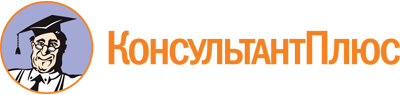 Приказ Минобрнауки России от 30.07.2014 881
(ред. от 30.04.2015, с изм. от 17.11.2023)
"Об утверждении федерального государственного образовательного стандарта высшего образования по направлению подготовки 15.06.01 Машиностроение (уровень подготовки кадров высшей квалификации)"
(Зарегистрировано в Минюсте России 20.08.2014 N 33690)Документ предоставлен КонсультантПлюс

www.consultant.ru

Дата сохранения: 25.03.2024
 Список изменяющих документов(в ред. Приказа Минобрнауки России от 30.04.2015 N 464,с изм., внесенными Приказом Минобрнауки России от 06.05.2022 N 442 (ред. 17.11.2023))Список изменяющих документов(в ред. Приказа Минобрнауки России от 30.04.2015 N 464,с изм., внесенными Приказом Минобрнауки России от 06.05.2022 N 442 (ред. 17.11.2023))Наименование элемента программыОбъем (в з.е.)Блок 1 "Дисциплины (модули)"30Базовая часть9Дисциплины (модули), в том числе направленные на подготовку к сдаче кандидатских экзаменов9Вариативная частьДисциплина/дисциплины (модуль/модули), в том числе направленные на подготовку к сдаче кандидатского экзамена Дисциплина/дисциплины (модуль/модули), направленные на подготовку к преподавательской деятельности21Блок 2 "Практики"201Вариативная часть201Блок 3 "Научные исследования"201Вариативная часть201(в ред. Приказа Минобрнауки России от 30.04.2015 N 464)(в ред. Приказа Минобрнауки России от 30.04.2015 N 464)Блок 4 "Государственная итоговая аттестация"9Базовая часть9Объем программы аспирантуры240КонсультантПлюс: примечание.П. 7.1.7 не применяется до 31.12.2024 в части публикаций в журналах, индексируемых в базах данных Web of Science или Scopus, если на 21.03.2022 соответствующие требования не выполнены (Приказ Минобрнауки России от 06.05.2022 N 442).